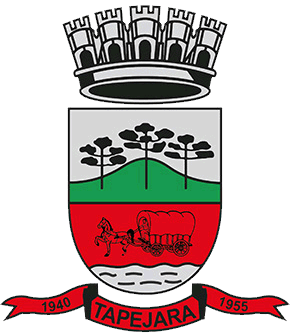 Pauta 023/2022Câmara Municipal de Vereadores de TapejaraSala de Sessões Zalmair João Roier (Alemão)Sessão Ordinária dia 01/08/2022.SAUDAÇÃO Invocando a proteção de Deus, declaro aberta a Sessão Ordinária da noite de hoje, dia 01 de agosto de 2022.- Solicito aos senhores que tomem assento.- Agradecemos as pessoas que se fazem presentes essa noite...- A cópia da Ata da Sessão Ordinária do dia 11/07/2022, está com os Senhores Vereadores e poderá ser retificada através de requerimento escrito encaminhado à Mesa Diretora. - Vereadores favoráveis permaneçam como estão, e contrários se manifestem...- Aprovado por...Informes e Agradecimentos:- No dia 23/07 (sábado) e também no dia 30/07 (sábado) o vereador e vice-presidente Déberton Fracaro (Betinho) representou o presidente Edu Oliveira na solenidade do Sicredi e Festi Leite em Paiol Novo; - No dia 26/07 (terça-feira) e também no dia 31/07 (domingo) o vereador Everton Rovani representou o presidente Edu Oliveira na reunião festiva e na ocasião a posse da nova diretoria gestão 2021/2022 do Lions Clube de Tapejara e na Inauguração da revitalização da Rua 9 de agosto;EXPEDIENTE DO DIANa Sessão ordinária de hoje deram entrada as seguintes matérias:- Oficio nº 203/2022 – Prefeitura Regime de urgência- Requerimento nº 024/2022 – regime de urgência;- Projetos de Lei do Executivo nº 047,048, 049, 050 e 051/2022;- Indicações nº 016, 017 e 018/2022.-------------------------------------------------------------------------------------------------------------------------Determino que a servidora Valeria Delavechia, faça a leitura das matérias.ORDEM DO DIA---------------------------------------------------------------------------------------------------------------------------REQUERIMENTO:De acordo com o Art. 138 do Regimento Interno, os requerimentos escritos serão deliberados pelo plenário e votados na mesma sessão de apresentação, não cabendo o adiamento nem discussão.Portanto, coloco em votação:- Requerimento nº 024/2022. O Presidente da Câmara de Vereadores Carlos Eduardo de Oliveira, juntamente com os vereadores abaixo subscritos, em conformidade com o que estabelece o artigo 122 e artigo nº 168 do Regimento Interno, REQUER a inclusão imediata na Ordem do dia da Sessão Ordinária do dia 01 de agosto, do Projeto de Lei do Executivo de n° 050 e 051/2022.Coloco em votação o requerimento 024/2022. - Vereadores favoráveis permaneçam como estão contrários se manifestem.- Aprovado por...---------------------------------------------------------------------------------------------------------------------------PROJETOS DE LEI- Em discussão o Projeto de Lei do Executivo nº 050/2022.  Autoriza gastos com a realização do Campeonato Gaúcho de Muay Thai de 2022. - A palavra está com senhores vereadores.- Como mais nenhum vereador deseja fazer uso da palavra coloco em votação o Projeto de Lei do Executivo nº 050/2022.-Vereadores favoráveis permaneçam como estão contrários se manifestem.Aprovado por...---------------------------------------------------------------------------------------------------------------------------- Em discussão o Projeto de Lei do Executivo nº 051/2022.  Altera o quadro de vagas da Secretaria Municipal da Agricultura, Desenvolvimento Rural e Meio Ambiente constante do art. 1º da Lei nº 4639 de 03 de maio de 2022, que autoriza o Poder Executivo Municipal a contratar profissionais por tempo determinado, em caráter de excepcional interesse público, para atender a necessidade temporária de pessoal em área deficitária.  - A palavra está com senhores vereadores.- Como mais nenhum vereador deseja fazer uso da palavra coloco em votação o Projeto de Lei do Executivo nº 051/2022.-Vereadores favoráveis permaneçam como estão contrários se manifestem.Aprovado por...---------------------------------------------------------------------------------------------------------------------------Eram essas as matérias a serem discutidas na Sessão Ordinária de hoje.---------------------------------------------------------------------------------------------------------------------------PERMANECEM EM PAUTAProjetos de lei do Executivo: nº 047, 048 e 049/2022.Indicações: nº 016, 017 e 018/2022.---------------------------------------------------------------------------------------------------------------------------Explicações Pessoais:Passamos agora ao espaço destinado às Explicações Pessoais, onde cada vereador terá o tempo regimental de cinco minutos para expor assuntos de seu interesse. Pela ordem, o primeiro a fazer uso da palavra é o Vereador: Déberton Fracaro, José Marcos Sutil, Josemar Stefani, Rafael Menegaz, Edson Luiz Dalla Costa, Maeli Brunetto Cerezoli, Everton Rovani, Altamir Galvão Waltrich, Josué Girardi; Celso Piffer e Carlos Eduardo de Oliveira.ENCERRAMENTOEncerro a presente Sessão e convoco os Senhores Vereadores para próxima Sessão Ordinária do ano que se realizará no dia 04/08/2022, às 18h30min horas. Tenham todos uma boa noite e uma ótima semana.